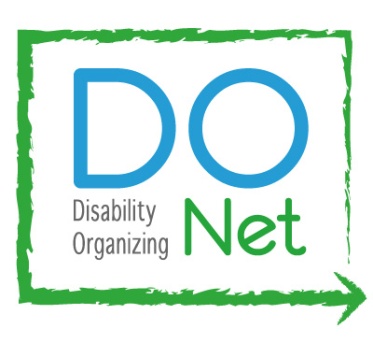 SAVE THE DATE & JOIN US!ACCESS NOW Community Living CampaignBART Strike Disability RallyAndPress ConferenceWho:	People with disabilities and their allies who use BART to travel for work, health care, school, shopping and living full livesWhat:	Join us to educate BART management and workers and Bay Area everyday citizens about the impact of the BART Strike on people with disabilities and our allies.  When:	Wednesday October 16, 2013 at 10:30 am	Please plan to arrive at 9:30 am for lining up and pre-rally organizingWhere:	TransBay Temporary Terminal	Howard and Main Street in downtown San Francisco	For alternate transportation information during the BART Strike please visit http://temporaryterminal.org/ or call 511.RSVP:	Click on this link or paste it in your browser to take the RSVP survey: http://www.surveymonkey.com/s/C7ZPMFB 	Please make sure to give us your email address on the RSVP survey so that we can send you confirmation, transportation and poster slogan information.